LeerdoelToepassen opgedane kennis Conclusies trekken op basis van feiten en argumentenOplossingsgericht denkenBerekening maken kosten en baten verbeteringenInschatten financiële risico’s bij verbeteringenDe opdracht Werk met jouw drietalMaak de eindrapportage als input voor je presentatieJe bronnenonderzoek en bedrijfsonderzoek zijn input voor je rapportageVerdeel de takenGeef gestructureerd antwoord op onderstaande vragenMaak een goed leesbaar verslagMaak onderscheid tussen hoofd- en bijzakenHet verslag is maximaal drie A4-tjesInhoudDeel 1: bevindingen over jouw vakgebied. Aan welke duurzaamheidsprincipes worden in jouw vakgebied/opleiding de meeste aandacht besteed? Waaruit blijkt dat?Aan welke duurzaamheidsthema's worden in jouw vakgebied/opleiding de meeste aandacht besteed? Waaruit blijk dat?Welke duurzame initiatieven zie je in jouw vakgebied?Aan welke duurzaamheidsprincipes en -thema's moeten volgens jou in de toekomst (meer) aan gewerkt worden? Waarom vind je dat?Vind je dat de bedrijven in jouw vakgebied maatschappelijk verantwoord ondernemen? Zie je terug dat bedrijven bezig zijn met People – Planet – Prosperity en de duurzame ontwikkelingsdoelen? Wat zie je? Deel 2: Bevindingen over het onderzochte bedrijf en verbetervoorstellenAan welke duurzaamheidsprincipes en thema’s besteed jouw bedrijf aandacht?Welke positieve voorbeelden heb je gezien?Vind je dat jouw bedrijf Maatschappelijk Verantwoord Onderneemt? Leg uit waaromWelke drie verbetervoorstellen heb je voor dit bedrijf? Werk de verbetervoorstellen uit Hoe leveren jouw voorstellen een positieve bijdrage aan de duurzaamheidsprincipes/de thema’s/ PPP?Bereken voor de voorstellen de mogelijke kostenBeschrijf de mogelijke risico’sWat zijn de verwachte opbrengsten of voordelen van jouw voorstel? PortfolioDe rapportage wordt opgenomen in het porfolioHet wordt beoordeeld met onvoldoende/voldoende in het portfolio. Dit is een onderdeel van het examenDit formulier kan je uploaden in Teams in de map van periode 4Deel 1: Rapportage bevindingen in jouw vakgebied. Schrijf een verslag en geef antwoord op de vragen in de opdrachtDeel 2: Bevindingen over het onderzochte bedrijf en verbetervoorstellenSchrijf een verslag en geef antwoord op de vragen in de opdrachtKeuzedeel duurzaamheid in het beroep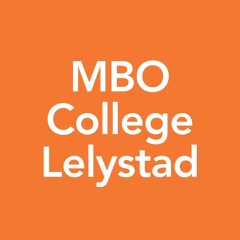 Opdracht 4.6 Rapportage Jouw bevindingenKeuzedeel duurzaamheid in het beroepAntwoordformulier opdracht 4.6RapportagePortfolio KD duurzaamheid in het beroepNaam: 